Publicado en  el 03/08/2016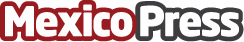 Desarrolla la creatividad en tus hijosLo importante es que tengas en cuenta que debes de ver la manera para que tus hijos sean creativos, realizar actividades con ellos hacen que sus capacidades se desarrollen para resolver problemas y retos, teniendo una flexibilidad de vida con innovación continuaDatos de contacto:Nota de prensa publicada en: https://www.mexicopress.com.mx/desarrolla-la-creatividad-en-tus-hijos Categorías: Sociedad http://www.mexicopress.com.mx